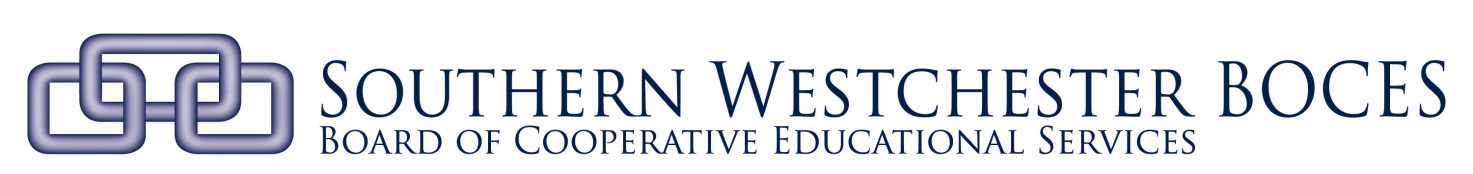 CENTER FOR CAREER SERVICESCopy Clerk Name:  												Program: 						Session:    AM/PMDate1-11-22-12-2Staple3-hole punchDeliveryHours